VSTUPNÍ ČÁSTNázev moduluObecná zootechnikaKód modulu41-m-4/AI44Typ vzděláváníOdborné vzděláváníTyp moduluodborný teoretickýVyužitelnost vzdělávacího moduluKategorie dosaženého vzděláníM (EQF úroveň 4)Skupiny oborů41 - Zemědělství a lesnictvíKomplexní úlohaDomestikace, genové rezervy a morfologické vlastnostiObory vzdělání - poznámky41-41-M/01 Agropodnikání41-43-M/01 ChovatelstvíDélka modulu (počet hodin)20Poznámka k délce moduluPlatnost modulu od30. 04. 2020Platnost modulu doVstupní předpokladyabsolvování modulu Anatomie a fyziologie hospodářských zvířatJÁDRO MODULUCharakteristika moduluŽáci se seznámí s procesem domestikace, morfologickými a fyziologickými vlastnostmi a s plemenářskou prací.Učivo tohoto modulu je předpokladem pro další výuku – např. modul Výživa a krmení hospodářských zvířat a pro výuku specializovaných chovů hospodářských zvířat (chov skotu, chov prasat atd.)Očekávané výsledky učeníV RVP pro obor vzdělání 41-41-M/01 Agropodnikání jsou uvedeny výsledky vzdělávání vztažené k modulu:Žák:uvede předky domácích zvířat a popíše proces jejich domestikace;vyjmenuje česká plemena zvířat zařazená mezi genové rezervy;popíše obecné požadavky na exteriér hospodářských zvířat (morfologické vlastnosti);charakterizuje základní životní projevy hospodářských zvířat, aplikuje etologické poznatky v chovu zvířat (fyziologické vlastnosti);vyjádří průběh růstu zvířat růstovou křivkou a vypočítá absolutní a relativní přírůstek;charakterizuje jednotlivé užitkové vlastnosti a vyjmenuje vnitřní a vnější činitele, které je ovlivňují;vysvětlí ukazatele charakterizující plodnost a masnou užitkovost včetně uvedení vhodných příkladů;sestrojí a popíše laktační křivku a vysvětlí průběh laktace;s využitím genetických poznatků vysvětlí význam selekce a uvede používané postupy a typy selekce;objasní podstatu kontroly užitkovosti a dědičnosti;na příkladech charakterizuje jednotlivé metody čistokrevné plemenitby a křížení;vysvětlí význam plemenářských programů;vysvětlí způsoby označování a evidence hospodářských zvířatVýsledky učení tohoto modulu:Žák:Popíše proces domestikaceVysvětlí pojem „genové rezervy“Popíše morfologické vlastnosti hospodářských zvířatPopíše fyziologické vlastnosti hospodářských zvířatCharakterizuje plemenářskou práciObsah vzdělávání (rozpis učiva)Proces domestikace   Genové rezervy českých plemen                     Morfologické vlastnosti:                      exteriérměření, vážení zvířatchovný cíl, plemenný standard Fyziologické vlastnosti:konstituce, kondice, temperament, růst a vývinranost a dlouhověkost, plodnost                          psychika zvířat, adaptace, etologie        produkce mléka, laktační křivka             produkce masa, vajec                   Plemenářská práce                  zootechnická taxonomieselekce                    kontrola užitkovosti a dědičnosti                          metody plemenitby, plemenářské programy                   označování a evidence hospodářských zvířatUčební činnosti žáků a strategie výukyStrategie výukyMetody slovní:monologické metody (popis, vysvětlování, odborný výklad),dialogické metody (rozhovor, diskuse),metody práce s učebnicí, knihou, odborným časopisem, internetovými zdrojiMetody názorně demonstrační:sledování výukových prezentacípráce s interaktivní tabulípráce s tiskopisy k evidenci hospodářských zvířat (na praxi)Metody dovednostně praktické:procvičování praktických výpočtů (natalita, přírůstek atd.)nákres laktační křivkypopis exteriéru živého zvířete (na praxi)měření a vážení zvířat (na praxi)Učební činnostiŽák:pracuje s informacemi získanými z výkladu vyučujícíhopři své činnosti uplatňuje práci s odborným textem a vybírá si podstatné informaceindividuálně nebo ve skupinkách vyhledává a ověřuje si doplňující informace získané z odborných časopisů (např. Náš chov) nebo z elektronických zdrojůkonzultuje danou problematiku s vyučujícímaplikuje teoretické poznatky do praktických příkladůve spolupráci s učitelem vyhodnotí správnost svého rozhodnutí a opraví si chybyzpracované zadání prezentuje před třídou a vyučujícímČinnosti žáka ve vazbě na výsledky učení:Popíše proces domestikacecharakterizuje jednotlivé fáze domestikacevyjmenuje změny na zvířatech způsobené domestikacíuvede předky domácích zvířatVysvětlí pojem „genové rezervy“vyjmenuje česká plemena zvířat zařazená mezi genové rezervyPopíše morfologické vlastnosti hospodářských zvířatpopíše obecné požadavky na exteriér hospodářských zvířatpopíše barvy srsticharakterizuje jednotlivé části těla hospodářských zvířatna obrázku vyhledá a popíše exteriérové vadyvysvětlí pojmy chovný cíl a plemenný standardběhem praktické výuky v provozu provede hodnocení exteriéru živých zvířatběhem praktické výuky v provozu změří a zváží zvířePopíše fyziologické vlastnosti hospodářských zvířatvyjmenuje typy konstituce, kondice, temperamentu (uvede praktické příklady)popíše růst a vývin zvířatcharakterizuje ranost a dlouhověkostvysvětlí pojmy psychika a charakter zvířat, etologie chovuvysvětlí co je adaptabilita a jak působí na zvířata stresvysvětlí význam plodnosti hospodářských zvířat ze zootechnického hlediskavyjmenuje nejdůležitější i pomocné ukazatele plodnostize zadaných údajů vypočítá hrubou a čistou natalitu, inseminační index; do laktační křivky zaznamená inseminační interval, servisperiodu, mezidobí, březost a stání na suchocharakterizuje jednotlivé užitkové vlastnosti a vyjmenuje vnitřní a vnější činitele, které je ovlivňujívysvětlí pojmy mléčnost, dojnost, dojivost, dojitelnost, laktace, normovaná a zkrácená laktacepodle zadaných údajů sestrojí a popíše laktační křivku, vysvětlí průběh laktacevysvětlí pojmy maso, jatečná výtěžnost, jatečně upravené masovyjádří průběh růstu zvířat růstovou křivkou a vypočítá přírůstekCharakterizuje plemenářskou prácivysvětlí zootechnickou taxonomii (druh, plemeno, linie, rodina, kmen, chovy)vysvětlí pojem selekce, uvede postupy a typy selekceobjasní podstatu kontroly užitkovosti a dědičnosticharakterizuje jednotlivé metody čistokrevné plemenitby a kříženígraficky zakreslí základní metody kříženívysvětlí pojem heterózní efekt a jeho použití v praxivysvětlí význam plemenářských programůvysvětlí způsoby označování a evidence hospodářských zvířat (prvotní a druhotné)během praktické výuky popíše kartu plemenice a seznámí se s tiskopisy k vedení evidence hospodářských zvířatZařazení do učebního plánu, ročníkModul je doporučeno zařadit do prvního ročníku. Je doporučeno zařazení modulu do vyučovacího předmětu zaměřeného na chov zvířat (v případě předmětového uspořádání ŠVP).VÝSTUPNÍ ČÁSTZpůsob ověřování dosažených výsledkůPísemné zkoušení: se skládá z teoretické a praktické části. V teoretické části se znalosti ověří formou otevřených otázek na téma:proces domestikace a genové rezervymorfologické vlastnosti hospodářských zvířatfyziologické vlastnosti hospodářských zvířat základnífyziologické vlastnosti produkčníplemenářská práceV praktické části se ověří:grafické znázornění laktační křivky s popisem ukazatelů plodnostivýpočet čisté a hrubé natalityvýpočet absolutního, průměrného a relativního přírůstkugrafické znázornění jednotlivých metod kříženíÚstní zkoušení: hodnotí se věcná správnost odpovědí, používání odborné terminologie, znalost provázanosti jednotlivých částí učiva, schopnost uvést příklady z praxeKritéria hodnoceníPísemné zkoušení:Žák dostane 4 otázky, může získat maximálně 8 bodů, uspěje při dosažení minimálně 2 bodů. V teoretické části se hodnotí celistvost, správnost a odbornost odpovědí; v praktické části se hodnotí správnost grafického nákresu včetně popisu, při výpočtech správnost postupu a výsledku.Ústní zkoušení:Při ústním zkoušení žák dostane tři otázky, uspěl při správném zodpovězení alespoň 1 otázky. Při zkoušení se hodnotí věcná správnost výkladu pojmů, odborná terminologie, aplikace z teoretických poznatků do praktických příkladů, samostatnost při prezentaci a schopnost obhajoby výsledku.Doporučená literaturaROZMAN, Josef, Jan KONDRÁD a Josef MALINA. Chov zvířat 1: učebnice pro střední zemědělské školy. Praha: Credit, 1999. ISBN 80-902295-8-1PoznámkyObsahové upřesněníOV RVP - Odborné vzdělávání ve vztahu k RVPMateriál vznikl v rámci projektu Modernizace odborného vzdělávání (MOV), který byl spolufinancován z Evropských strukturálních a investičních fondů a jehož realizaci zajišťoval Národní pedagogický institut České republiky. Autorem materiálu a všech jeho částí, není-li uvedeno jinak, je Ivana Míčková. Creative Commons CC BY SA 4.0 – Uveďte původ – Zachovejte licenci 4.0 Mezinárodní.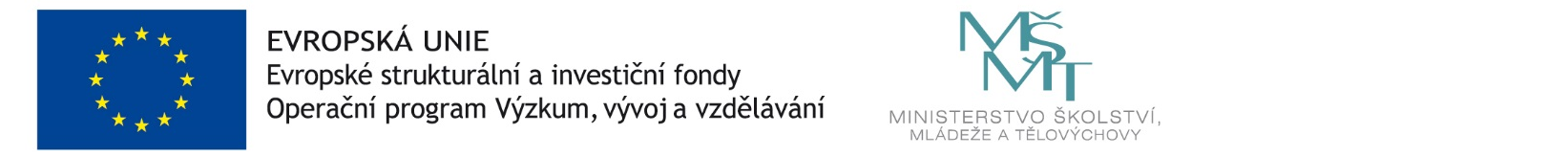 